SQ4_Tabelle und LückentextTabelle (mit gestuften Hilfen)Aufgabe: Du hast die Verbrennung von Kohlenstoff im geschlossenen Gefäß beobachtet. Stelle diese chemische Reaktion auf der Stoff- und Teilchenebene dar.Unterstützung 1: Du kannst diese Tabelle benutzen.Unterstützung 2: Ordne die „chemischen Lupen“ richtig zu!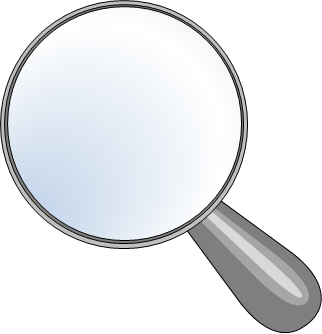 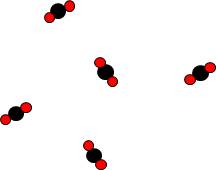 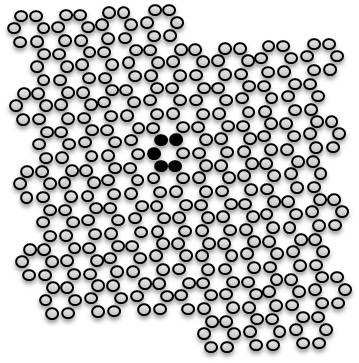 Unterstützung 3: Ordne die Teilchenmodelle richtig zu.Unterstützung 4: Beschreibe die ausgefüllte Tabelle deinem Partner. (siehe HR S.52)LückentextAufgabe:Du hast die Verbrennung von Kohlenstoff im geschlossenen Gefäß beobachtet. Ergänze den Lückentext für diese chemische Reaktion.Chemische Reaktion von Kohlenstoff mit SauerstoffKohlenstoff reagiert mit dem ______________ zu einem neuen Stoff, zu ______________________________________.Einen neuen Stoff erkennt man daran, dass er andere Eigenschaften aufweist als die Ausgangsstoffe.Kohlenstoff besitzt die Eigenschaften: __________________ + ________________;Kohlenstoffdioxid hingegen: ___________________ + ____________________.Im Kohlenstoffdioxid sind die Kohlenstoffatome mit den Sauerstoffatomen verbunden, deshalb nennt man diesen Stoff eine ________________________.Bei einer chemischen Reaktion bleiben ________ Teilchen erhalten.Diese können niemals verschwinden. Deshalb haben alle Produkte nach der Reaktion auch immer die ____________ Masse wie alle Edukte.Unterstützungsmaßnahme: Verwende folgende Begriffe:schwarz, Sauerstoff, alle, chemische Verbindung, farblos, gleiche, gasförmig, Kohlenstoffdioxid, festStoffebeneStoffebeneStoffebeneStoffebeneStoffebeneStoffebeneStoffebeneStoffebeneAusgangsstoffeAusgangsstoffeAusgangsstoffeAusgangsstoffeAusgangsstoffeReaktionsprodukteWortgleichungWortgleichungWortgleichungWortgleichungWortgleichungWortgleichungWortgleichungWortgleichung+Der Chemiker spricht:Der Chemiker spricht:Der Chemiker spricht:Der Chemiker spricht:Der Chemiker spricht:Der Chemiker spricht:Der Chemiker spricht:Der Chemiker spricht:Merke:Merke:Merke:Merke:Merke:Merke:Merke:Merke:TeilchenebeneTeilchenebeneTeilchenebeneTeilchenebeneTeilchenebeneTeilchenebeneTeilchenebeneTeilchenebene+FachspracheFachspracheFachspracheFachspracheFachspracheFachspracheFachspracheFachsprache+